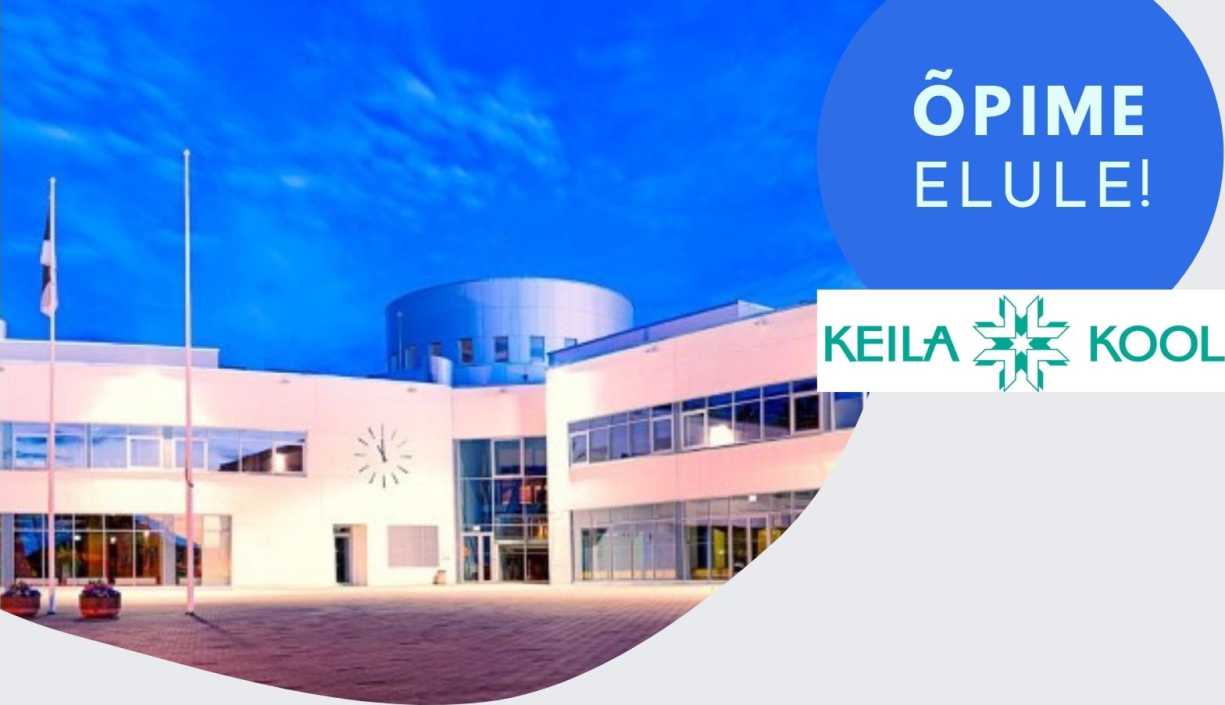 KUI OTSID PÕNEVAID VÄLJAKUTSEID, SIIS LIITU MEIE ARENGUSSE PANUSTAVA KOOLIPEREGA!EESTI KEEL TEISE KEELENA ÕPETAJAEESTI KEELE JA KIRJANDUSE ÕPETAJAMATEMAATIKAÕPETAJAINGLISE KEELE ÕPETAJASAKSA KEELE ÕPETAJAKLASSIÕPETAJAERIPEDAGOOG/VÄIKEKLASSI ÕPETAJAFÜÜSIKAÕPETAJALOODUSAINETE ÕPETAJAAJALOOÕPETAJAKEHALISE KASVATUSE JA LIIKUSMISÕPETAJAMUUSIKAÕPETAJAKUNSTIÕPETAJATÖÖÕPETUSE ÕPETAJAKANDIDAADILT OOTAME:Magistrikraad ja õpetajakutseOskust teha meeskonnatöödSoovi ennast arendadaHead eesti keele oskustKEILA KOOL PAKUB:Toetavat meeskonda TäeiendkoolitusiSoodsaid sportimisvõimalusi TervisekeskusesKandideerimiseks esita avaldus ja haridust tõendavad dokumendid (diplom koos akadeemilise tõendiga) e-kirjaga cv@keilakool.ee hiljemalt 20.06.2023.